الجمهورية الجزائرية الديمقراطية الشعبية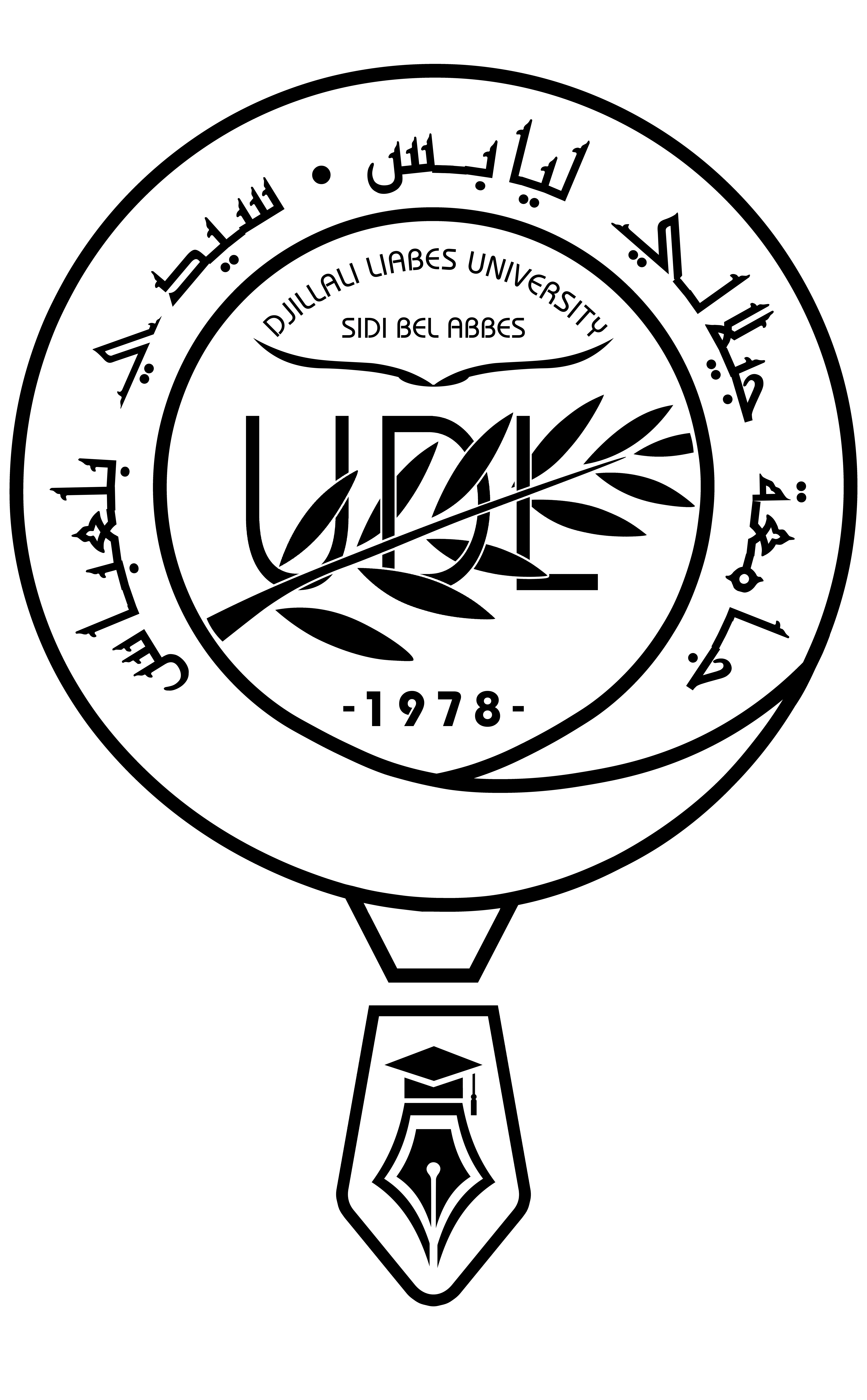 وزارة التعليم العالي والبحث العلميجامعة الجيلالي ليابس- سيدي بلعباسكلية ….الرقم: إستمارة ترشح ممثلي الأساتذة في المجلس العلمي للجامعة [الأساتذة المساعدين قسم (أ) و (ب)]الأسم:...............................................اللقب:..............................تاريخ ومكان الميلاد:.....................................................الرتبة:............................................القسم:..................................................                                                           حرر بسيدي بلعباس في:......................المعني بالأمر